§2104-A.  Nurse orientation in institutionsA nurse who is employed in a hospital or nursing home and involved in direct patient care shall, at the beginning of the nurse's employment, participate in an individualized controlled learning experience adjusted for competency based upon practice standards and protocols.  Each hospital or nursing home shall develop a plan with the employee for compliance with this section, which must contain a mutually agreed upon completion date.  A copy of the plan must be made a part of the nurse's personnel file.  The staffing plan for the hospital or nursing home must reflect current trainee competence.  [PL 1993, c. 600, Pt. A, §115 (AMD).]SECTION HISTORYPL 1989, c. 579, §7 (NEW). PL 1993, c. 600, §A115 (AMD). The State of Maine claims a copyright in its codified statutes. If you intend to republish this material, we require that you include the following disclaimer in your publication:All copyrights and other rights to statutory text are reserved by the State of Maine. The text included in this publication reflects changes made through the First Regular and Frist Special Session of the 131st Maine Legislature and is current through November 1, 2023
                    . The text is subject to change without notice. It is a version that has not been officially certified by the Secretary of State. Refer to the Maine Revised Statutes Annotated and supplements for certified text.
                The Office of the Revisor of Statutes also requests that you send us one copy of any statutory publication you may produce. Our goal is not to restrict publishing activity, but to keep track of who is publishing what, to identify any needless duplication and to preserve the State's copyright rights.PLEASE NOTE: The Revisor's Office cannot perform research for or provide legal advice or interpretation of Maine law to the public. If you need legal assistance, please contact a qualified attorney.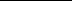 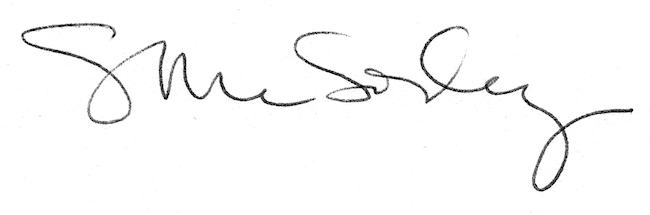 